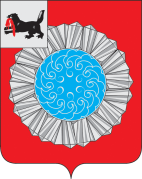 АДМИНИСТРАЦИЯ СЛЮДЯНСКОГО МУНИЦИПАЛЬНОГО РАЙОНАП О С Т А Н О В Л Е Н И Ег. Слюдянкаот 23.08.2022 г. № 450О внесении изменений в Порядок комплектования муниципальных бюджетных образовательныхучреждений Слюдянского муниципального района,реализующих образовательные программыдошкольного образования, утвержденныйпостановлением администрации Слюдянскогомуниципального района от 10.12.2021 г. № 676 В целях упорядочения приема детей на обучение в муниципальные бюджетные образовательные учреждения Слюдянского муниципального района, реализующие образовательные программы дошкольного образования, руководствуясь статьей 15 Федерального закона от 06 октября 2003 года № 131-ФЗ «Об общих принципах организации местного самоуправления в Российской Федерации», приказом Минпросвещения России от 15.05.2020 года N 236 "Об утверждении Порядка приема на обучение по образовательным программам дошкольного образования", статьями 7, 24, 38, 47 Устава Слюдянского муниципального района (новая редакция), зарегистрированного постановлением Губернатора Иркутской области от  № 303-П, регистрационный № 14-3, администрация Слюдянского муниципального районаПОСТАНОВЛЯЕТ:Внести в Порядок комплектования муниципальных бюджетных образовательных учреждений Слюдянского муниципального района, реализующих образовательные программы дошкольного образования, утвержденный постановлением администрации Слюдянского муниципального района от 10 декабря 2021 года № 676  (далее – Порядок) следующие изменения: Пункт 2 Порядка изложить в следующей редакции: «2. Формирование списка детей, нуждающихся в предоставлении места в муниципальных бюджетных образовательных учреждениях Слюдянского муниципального района, реализующих образовательные программы дошкольного образования с 1 сентября текущего календарного года (далее - Список детей), осуществляется из числа детей, состоящих на учете в автоматизированной информационной системе «Комплектование ДОУ» (далее - АИС КДОУ)».Пункт 3 Порядка исключить.Опубликовать настоящее постановление в специальном выпуске газеты «Славное море», а так же разместить на официальном сайте администрации Слюдянского муниципального района http://www.sludyanka.ru/ в разделе «Муниципальные правовые акты».Контроль за исполнением настоящего постановления возложить на заместителя мэра Слюдянского муниципального района по социально-культурным вопросам Т.Н. Усачеву.И.о. мэра Слюдянского муниципального района                                                                                       Ю.Н. Азорин